ПОСТАНОВЛЕНИЕО проведении «Дня депутата»В соответствии с Регламентом районного Совета депутатов,ПОСТАНОВЛЯЮ:    Провести 14 мая 2014 года в 14-00 часов в зале заседаний Администрации района (каб. 412) «День депутата» по рассмотрению проектов решений, документов и материалов очередной двадцать второй сессии Совета депутатов муниципального образования «Можгинский район» пятого созыва.Глава муниципального образования     «Можгинский район»                                                                   А.Н.ВершининСОВЕТ ДЕПУТАТОВМУНИЦИПАЛЬНОГО ОБРАЗОВАНИЯ«МОЖГИНСКИЙ РАЙОН»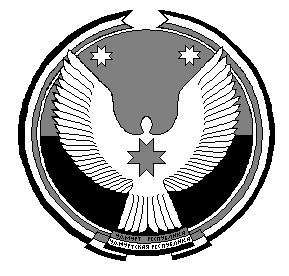 «МОЖГА  ЁРОС»МУНИЦИПАЛ  КЫЛДЫТЭТЫСЬДЕПУТАТ КЕНЕШг. Можга«29»  апреля .№ 26